PCL-725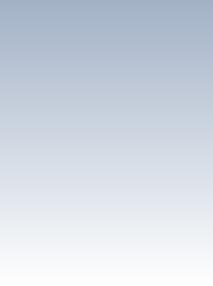 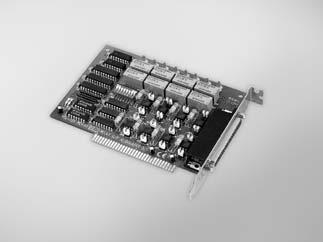 8-ch Relay and 8-chIsolated Digital Input ISA CardFeatures 8 x relay output channels and 8 x isolated digital input channels  LED indicators to show activated relays 4 x Form C and 4 x Form A type relay output channels  Male DB37 matching connector included  Output status readback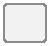 RoHS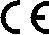 COMPLIANT2002/95/ECIntroductionThe PCL-725 relay actuator and isolated digital input card offers 8 relay actuators and 8 opto-isolated digital inputs on a single board.Typically, the onboard relays can serve as on/ off control devices or small power switches. The 8 x opto-isolated DI channels are ideal devices for collecting digital inputs under noisy environment or floating potential. Also, the 8 x isolated inputs provide the best method to prevent any ground loop problems.For easy monitoring, each relay is equipped with one red LED to reflect its on/off status. Each input channel is jumper selectable to either isolated or non-isolated input. Access to input and output channels is made possible through an onboard 37-pin D type connector.SpecificationsIsolated Digital InputNon-isolated Digiteal InputRelay OutputGeneral Bus Type	ISA I/O Connectors	1 x DB37 female connector Dimensions (L x H)	147 x 100 mm (5.75" x 3.9") Power Consumption	5 V @ < 0.2 A; 12 V @ 33 mA for each relay0.27 A if all eight relays are energized  Operating Temperature 0 ~ 60° C (32 ~ 140° F) (IEC 68-2-1, 2) Storage Temperature	-20 ~ 70° C (-4 ~ 158° F) Storage Humidity	5 ~ 95 % RH, non-condensing (IEC 68-2-3)Ordering Information PCL-725	8-ch Relay/Isolated Digital Input ISA Card PCL-10137-1	DB37 Cable, 1 m PCL-10137-2	DB37 Cable, 2 m PCL-10137-3	DB37 Cable, 3 m ADAM-3937	DB37 DIN-rail Wiring Board PCLD-880	Wiring Board w/ Two 20-pin Flat Cables & Adapter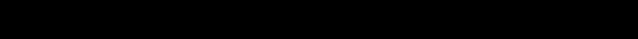 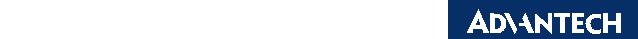 Online Download www.advantech.com/productsChannels8Input Voltage5 ~ 24 VDCIsolation Protection1,500 VDCInput Resistance560 WInput Current60 mA max.Channels8 (Jumper-selectable)8 (Jumper-selectable)8 (Jumper-selectable)Input VoltageLogic 0:0.8V max.Logic 1:2.0V min. (5.25 V max.) Channels8 Relay TypeSPDT (4 x Form C and 4 x Form A)SPDT (4 x Form C and 4 x Form A) Contact Rating120 VAC @ 0.5 A, or 30 VDC @ 1 A120 VAC @ 0.5 A, or 30 VDC @ 1 A Relay on Time8 ms max. Relay off Time8 ms max. Life Span1 x 107 operations ResistanceContact:50 mWInsulation:100 MW min.